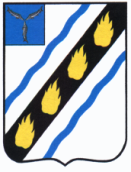 МЕЧЕТНЕНСКОЕ  МУНИЦИПАЛЬНОЕ ОБРАЗОВАНИЕСОВЕТСКОГО МУНИЦИПАЛЬНОГО РАЙОНАСАРАТОВСКОЙ ОБЛАСТИ	СОВЕТ ДЕПУТАТОВ  (третьего  созыва)РЕШЕНИЕот  21.11.2014    №47 с. МечетноеО  внесении  изменений  в решение  Совета  депутатов Мечетненского  муниципального образования от 24.10.2012 № 171 «Об утверждении Положения о денежном вознаграждении депутатов, членов выборных органов местного самоуправления, выборных должностных  лиц местного самоуправления осуществляющих  свои полномочия  на  постоянной  основе, и денежном содержании лиц, замещающих должности муниципальной  службы в органах местного самоуправления  Мечетненского муниципального образования»Руководствуясь Уставом  Мечетненского  муниципального  образования Советского муниципального района, Совет депутатов Мечетненского  муниципального  образования РЕШИЛ:1.Внести в  решение  Совета  депутатов Мечетненского  муниципального образования  от 24.10.2012 № 171 «Об утверждении Положения о денежном вознаграждении депутатов, членов выборных органов местного самоуправления, выборных должностных  лиц местного самоуправления осуществляющих  свои полномочия  на  постоянной  основе, и денежном содержании лиц, замещающих должности муниципальной  службы в органах местного самоуправления  Мечетненского муниципального образования» внести  следующие  изменения:	1). Приложение  № 1 к Положению о денежном вознаграждении депутатов, членов выборных органов местного самоуправления , выборных должностных  лиц местного самоуправления осуществляющих свои полномочия  на  постоянной  основе, и денежном содержании лиц,  замещающих должности муниципальной  службы в органах местного самоуправления  Мечетненского муниципального образования изложить в  новой редакции:						Приложение № 1 к Положению о денежном 							                        вознаграждении депутатов, членов выборных органов местного                                                                                                                                               самоуправления, выборных должностных  лиц местного самоуправления                                                                                                                                                осуществляющих  свои полномочия  на  постоянной  основе, и  денежном                                                                                                                                                содержании  лиц, замещающих должности муниципальной                                                                                                                                                 службы в органах местного самоуправления                                                                                                                                                Мечетненского муниципального образованияРАЗМЕРЫдолжностного  вознаграждения  выборных  должностных лиц  местного самоуправления, осуществляющих  свои  полномочия   на  постоянной  основе		2). Приложение  2 к Положению о денежном вознаграждении депутатов, членов выборных органов местного самоуправления , выборных должностных  лиц местного самоуправления осуществляющих свои полномочия  на  постоянной  основе, и денежном содержании лиц,  замещающих должности муниципальной  службы в органах местного самоуправления  Мечетненского муниципального образования изложив в  новой  редакции:						Приложение № 2 к Положению о денежном 							                        вознаграждении депутатов, членов выборных органов местного                                                                                                                                               самоуправления, выборных должностных  лиц местного самоуправления                                                                                                                                                осуществляющих  свои полномочия  на  постоянной  основе, и  денежном                                                                                                                                                содержании  лиц, замещающих должности муниципальной                                                                                                                                                 службы в органах местного самоуправления                                                                                                                                                Мечетненского муниципального образованияРАЗМЕРЫдолжностных окладов муниципальных служащих, замещающих  должности муниципальной службы в администрации  Мечетненского  муниципального образования		3). Приложение  3 к Положению о денежном вознаграждении депутатов, членов выборных органов местного самоуправления , выборных должностных  лиц местного самоуправления осуществляющих свои полномочия  на  постоянной  основе, и денежном содержании лиц,  замещающих должности муниципальной  службы в органах местного самоуправления  Мечетненского муниципального образования , изложив в  следующей  редакции:						Приложение № 3 к Положению о денежном 							                        вознаграждении депутатов, членов выборных органов местного                                                                                                                                               самоуправления, выборных должностных  лиц местного самоуправления                                                                                                                                                осуществляющих  свои полномочия  на  постоянной  основе, и  денежном                                                                                                                                                содержании  лиц, замещающих должности муниципальной                                                                                                                                                 службы в органах местного самоуправления                                                                                                                                                Мечетненского муниципального образованияРазмеры окладов за классные чины, присваиваемые муниципальным служащим, замещающим должности муниципальной службы  в администрации Мечетненского  муниципального образования	2.Настоящее решение  вступает  в  силу  по истечении десяти дней со дня его официального обнародования в установленном Советом депутатов порядке и распространяется на правоотношения, возникшие с 1 октября 2014 года. Глава Мечетненского муниципального образования 					А.А. ЧуйковНаименование  должности Размер  денежного вознаграждения (рублей)1.Глава муниципального образования25411Наименование муниципальной должностиРазмер должностного оклада (руб.)Главный специалист4200Ведущий специалист4000Классные чиныРазмер оклада за классный чин (рублей)Высшая группаДействительный муниципальный советник 1 класса1693Действительный муниципальный советник 2 класса1624Действительный муниципальный советник 3 класса1552Главная группаСоветник муниципальной службы 1 класса1483Советник муниципальной службы 2 класса1411Советник муниципальной службы 3 класса1341Ведущая  группаМладший советник муниципальной службы 1 класса1271Младший советник муниципальной службы 2 класса1199Младший советник муниципальной службы 3 класса1130Старшая группаРеферент муниципальной службы 1 класса1058Референт муниципальной службы 2 класса988Референт муниципальной службы 3 класса918Младшая группаСекретарь муниципальной службы 1 класса847Секретарь муниципальной службы 2 класса777Секретарь муниципальной службы 3 класса706      